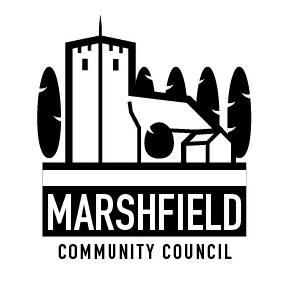                                 Serving the Communities of Castleton and Marshfield            Chairperson: Mr Alan Chase      Clerk: Mr G C Thomas  4 Kenilworth Road Newport South Wales NP19 8JQ                         Tel: 01633 664285	                        e-mail:marshfieldcommunitycouncil@gmail.comDear CouncillorThe next meeting of Marshfield Community Council will be held at the Village Hall, Wellfield Road, Marshfield on TUESDAY 9th February 2016 commencing at  7:30p.m.Yours sincerelyG C ThomasClerkAGENDANo.ItemTime (mins)1Apologies.22Declaration of interests.13To confirm the minutes of the Council Meeting held on 12th January 2016 (attached).24To receive the resignation from the Council of Councillor David Collingbourne and to declare a vacancy.25To meet persons interested in filling the vacancy on the Council caused by Mike Woods’ resignation and to consider co-option to fill the vacancy.106Time allowed for members of public to speak (In line with Standing Order on Public Participation in Meetings)157Passenger transport services for Marshfield & Castleton108Highway drainage109Allotment Committee update1510Youth consultation1011Planning Matters:a) To approve and adopt the minutes of the Planning Committee held on 3rd February 2016b) To consider a response to Newport CC on Community Infrastructure Levy Draft Charging Schedule Consultationc) Other planning matters.   1012Review of actions arising from previous Council meeting held on 12th January 2016   1513Financial Matters:a) To consider a request for a general donation to Marshfield Village Hall Events Team.b) To consider the formation of a Finance Committeec) To consider a donation towards a community litter pick eventd) To agree annual funding for Keep Wales Tidy insurance for Magpies litter pick events.e) To consider the renewal of One Voice Wales annual subscription.f) Other financial matters.   2014Correspondence: a) To consider events to celebrate HM the Queen’s 90th birthdayb) Other correspondence.1015Communication:To agree items to be included in the monthly communication to residents in the Marshfield Mail and any posts required to the Community Council website. 516Any other business.10The date of the next monthly Council Meeting will be 8th March 2016. To be held at Marshfield Village HallThe date of the next monthly Council Meeting will be 8th March 2016. To be held at Marshfield Village HallThe date of the next monthly Council Meeting will be 8th March 2016. To be held at Marshfield Village Hall